Додаток 1 до Вимог щодо остійності пасажирських суден типу ро-ро(пункт 5 розділу І)Морські райони Чорного та Азовського морів у межах економічної зони України та застосовні значення висоти істотних хвиль для районів, які перетинають пасажирські судна типу ро-ро, що здійснюють регулярні перевезення до/з портів України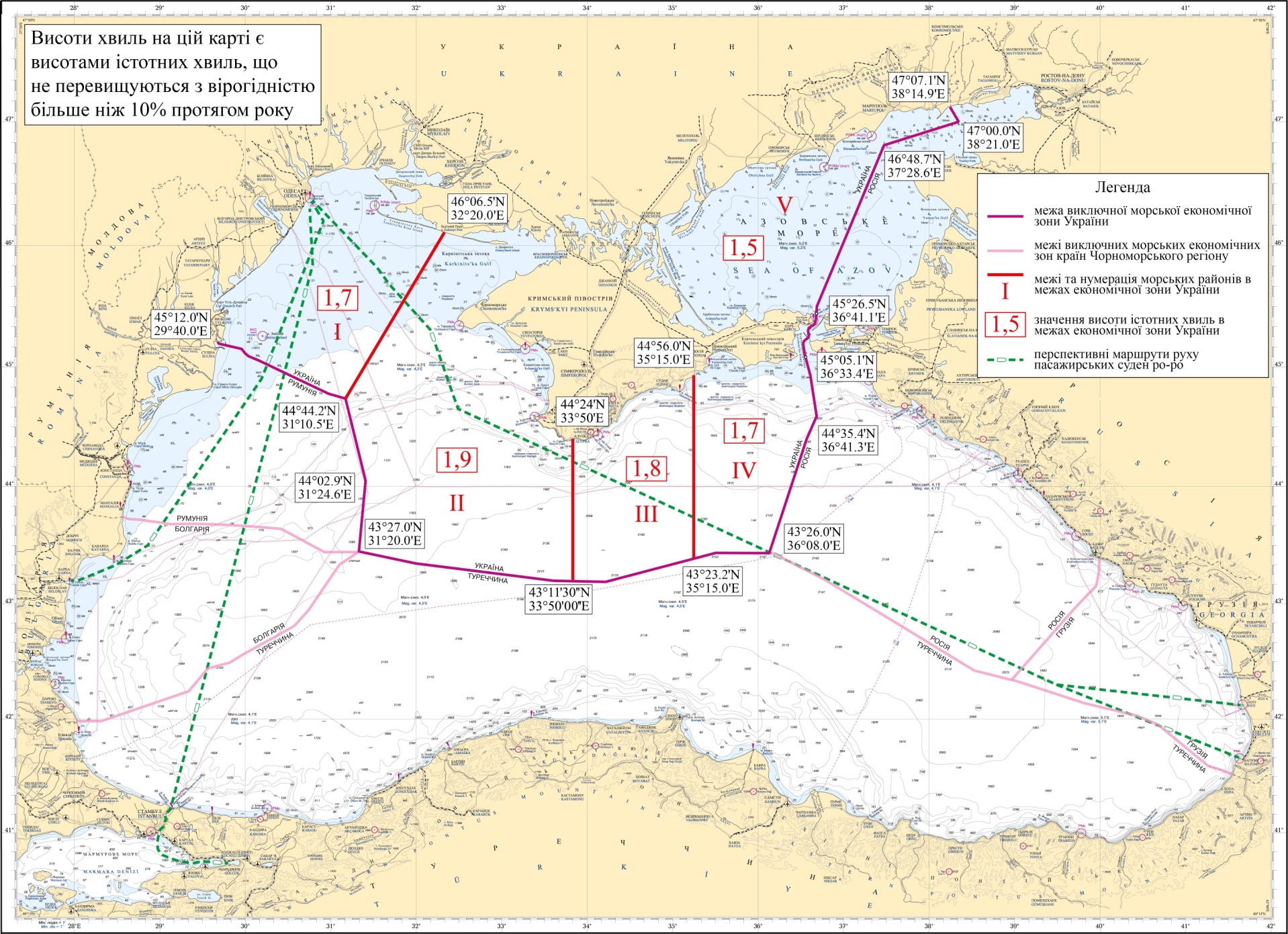 Висота істотних хвиль, що не перевищується з імовірністю понад 10%, у метрах щодо кожного з виділених районів, щомісячно ** Під час розрахунку висоти істотних хвиль для певних районів виключної морської економічної зони України ДУ «Держгідрографія» використовувала дані ре-аналізу, надані для вільного доступу Європейським центром з питань зміни клімату Copernicus Climate Change Service (C3S) (https://cds.climate.copernicus.eu/). Використано останню версію набору даних ERA5, що є ре-аналізом п’ятого покоління ECMWF (European Centre for Medium-Range Weather Forecasts) для глобального клімату і погоди. Ре-аналіз об’єднує дані моделі зі спостереженнями в глобально повний і узгоджений набір даних з використанням законів фізики. Цей принцип асиміляції даних, заснований на методі, який використовується центрами чисельного прогнозування погоди, де кожні кілька годин попередній прогноз об’єднується з новими доступними спостереженнями, є оптимальним способом отримання нової найкращої оцінки стану природного середовища. Повторний аналіз працює в такий самий спосіб, але з меншою спроможністю, щоб забезпечити надання набору даних за кілька десятиліть.Для розрахунку бралися такі дані щодо істотної висоти комбінованих вітрових хвиль із просторовою здатністю 0.5° x 0.5°, дискретністю 3 години, за період 2011−2020 років.Межі виключної морської економічної зони УкраїниМісяцьРайон123456789101112Середньорічне значенняНайбільше значення за рікІ2.32.21.81.51.11.01.01.31.62.01.92.31,72,3ІІ2.52.31.91.61.11.01.11.41.62.11.92.51,92,5ІІІ2.22.21.91.61.01.11.11.41.62.01.92.31,82,3ІV2.12.21.91.61.01.11.11.41.51.91.92.21,72,2V1.92.31.51.31.01.01.01.21.52.01.91.81,52,3№ з/пКоординатиКоординати145°12.00'N29°40.00'E245°09.00'N29°58.00'E345°05.40'N30°02.50'E445°03.30'N30°09.10'E544°46.70'N30°58.60'E644°44.40'N31°10.50'E744°02.90'N31°24.60'E843°27.00'N31°20.00'E943°20.70'N32°00.00'E1043°11.80'N33°36.60'E1143°11.30'N34°13.20'E1243°26.10'N35°30.40'E1343°26.00'N36°08.00'E1444°24.00'N36°34.30'E1544°35.40'N36°41.30'E1644°55.70'N36°36.90'E1745°05.10'N36°33.40'E